Curso My English Online - MEOO curso é online e é baseado na ferramenta para ensino de idiomas MyELT, que oferece um pacote completo de atividades interativas para se aprender inglês em qualquer horário e em qualquer lugar.No My English Online o usuário tem acesso a leituras graduadas (National Geographic) e exercícios de gramática com correção imediata, além de dicionários, atividades para prática oral e testes de acompanhamento.O My English Online é dividido em cinco níveis de aprendizado (Iniciante, Básico, Pré-intermediário, Intermediário e Avançado).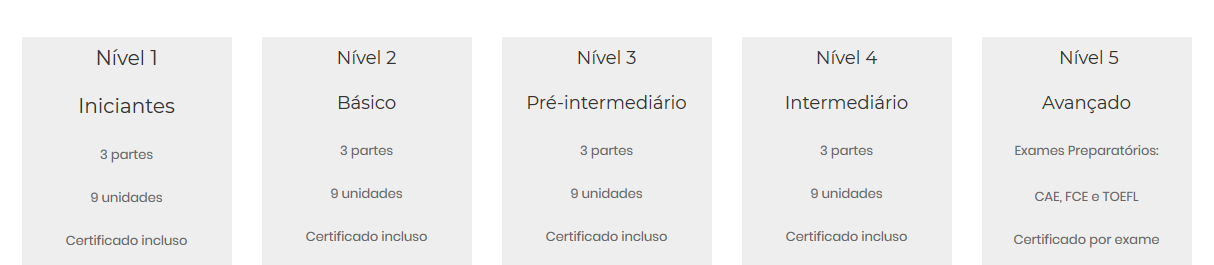 Quem pode participar?Todos os alunos do Ensino Médio Técnico, Subsequente, Graduandos e Servidores do Ifal.Como fazer o cadastro?http://isfaluno.mec.gov.br/Solicitar AcessoCPFSolicitar AcessoInserir os dados  (Estes serão validados com as informações cadastradas na Receita Federal)Confirmar os dados através do e-mail que irá receber acessando o linkCriar uma senha que vai direcionar ao curso( Tutorial em PDF)Tutoria presencialEm todos os campi do Ifal são destinadas  2 (duas) aulas de Inglês  em cada turno de funcionamento para tutoria presencial  do MEO. Os alunos devem entrar em contato com os profs de Inglês para saber o horário e o local.